Name: _________________________________			May 29, 2018 Kobrin/Losquadro 						Math 8 Final Exam Review # 4 – Angles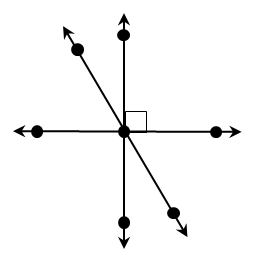 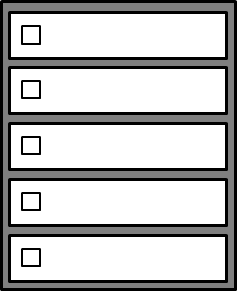 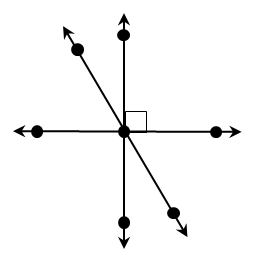 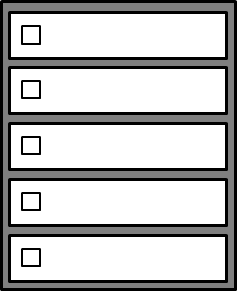 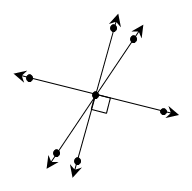 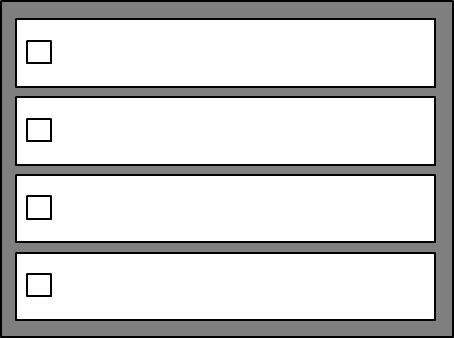 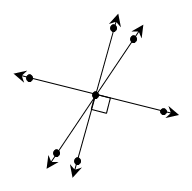 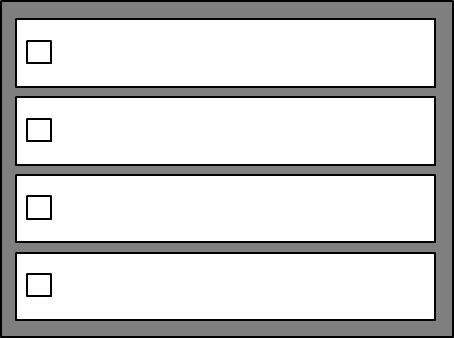 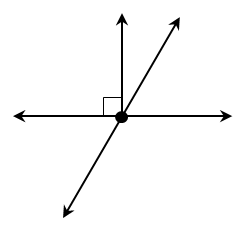 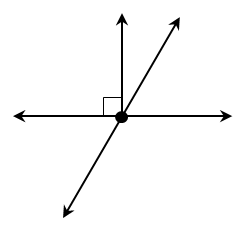 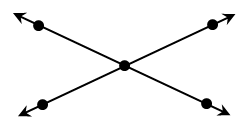 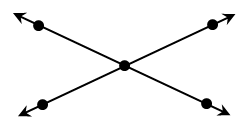 10.  If R and S are supplementary angles and mR = 39°, find mS.11.  If 1 and 2 are vertical angles and m2 = 108°, find m1.12. If C and D are complementary angles, mC = (4x + 3)°, and mD = (15x – 8)°, find mD.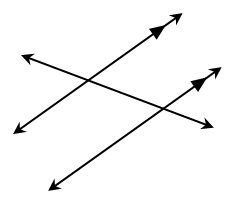 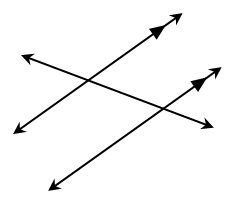 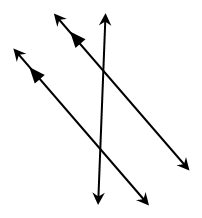 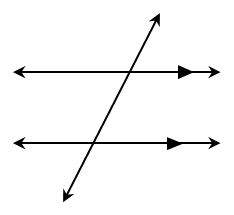 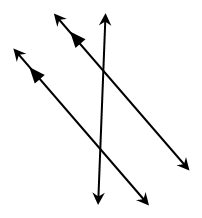 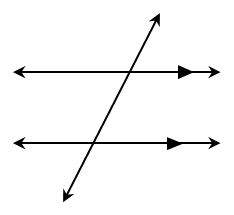 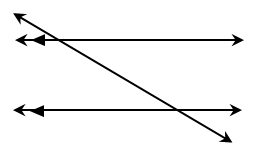 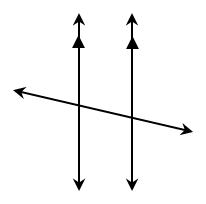 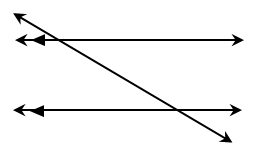 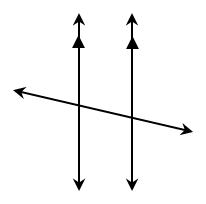 22. Find the value of x			23. Find the value of x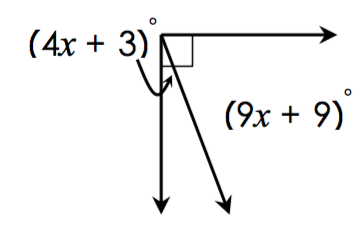 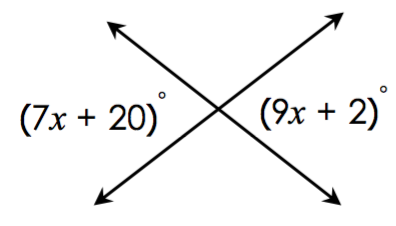 24. Find the value of x			25. Find the value of x 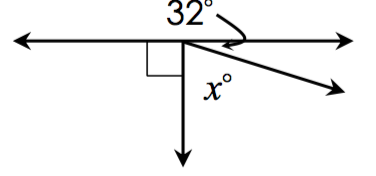 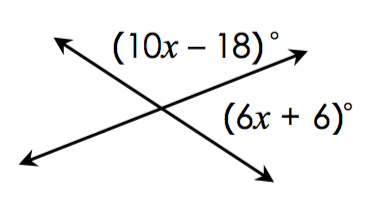 